(mandato di pagamento per spese della procedura)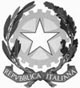 TRIBUNALE DI SIRACUSASEZIONE PRIMA CIVILE - SETTORE PROCEDURE CONCORSUALI___________Proc. n. Nome procedura: G.D.: Curatore: Istanza n. ... con mandatoIstituto di credito: Pec Istituto di Credito: ___________Ill.mo Sig. Giudice DelegatoPREMESSO- che .............................................................- che deve provvedere al pagamento ..............................................CHIEDEche la S.V. voglia autorizzare il pagamento in favore .........................., nella misura di Euro ........., mediante addebito sul conto corrente intestato alla Procedura.Con osservanza.Siracusa, ___________Il Curatore______________TRIBUNALE DI SIRACUSASEZIONE PRIMA CIVILE - SETTORE PROCEDURE CONCORSUALI___________Spett.le Istituto di Credito _________Agenzia di _________C/C_________Pec Istituto di Credito:________ Il Giudice delegato alla procedura in oggetto, vista la sopra estesa istanza, autorizza,  fin d'ora, l'Istituto di Credito ________, Agenzia di _________, ad effettuare il predetto pagamento in favore di .................................... n. IBAN ......................................................, prelevando il corrispondente importo di euro .................................... (importo in lettere) dal conto corrente intestato alla procedura n. ____________,  in conformità alla richiesta evidenziata nell'istanza stessa, nonché ad addebitare le commissioni dell'operazione.Si comunichi a mezzo PEC al Curatore e all'istituto di credito.Siracusa, ____________Il Giudice Delegato__________________________________________________________________________________Il presente mandato di pagamento è firmato digitalmente dal Giudice delegato e viene depositato telematicamente nel fascicolo della procedura ex art. 15 D.M. 44/2011. La cancelleria fallimentare provvederà all'invio del presente mandato telematico di pagamento alla casella PEC dell'istituto di credito, il quale è pertanto autorizzato ad eseguire il pagamento sulla base del presente mandato emesso in forma elettronica.MANDATO DI PAGAMENTO TELEMATICOnella procedura fallimento ______ n.__ anno ____